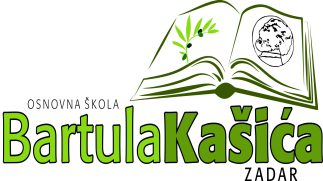 Osnovna škola Bartula Kašića Bribirski prilaz 2 ,23 000 ZadarTel:023/321 -397  Fax:023/323-620Email: ured@os-bkasica-zadar.skole.hrWEB stranica Škole: http://www.os-bkasica-zadar.skole.hr/ KLASA:602-01/23-01/89URBROJ:2198-1-1-23-01 U Zadru,  1.prosinca 2023.g.OBAVIJEST o rezultatu javnog poziva br. 2  za školsku ekskurzijuPovjerenstvo za provedbu javnog poziva i izbor najpovoljnijih ponuda za školsku ekskurziju OŠ Bartula Kašića dana 30.studenog 2023. odabralo je ponude ovih agencija: DESTINATION F TOURS, SPLITERIDAN PUTNIČKA AGENCIJA, KAŠTEL STARI           Predstavnici navedenih agencija bit će pismenim putem pozvani za prezentaciju svoje ponude na roditeljskom sastanku dana 6.prosinca 2023.godine s početkom u 19,15  sati u holu Škole. Svaki predstavnik ima 10 minuta za prezentaciju svoje ponude.Za povjerenstvo za odabirRavnateljica Katica Skukan, prof.